Муниципальное автономное общеобразовательное учреждение «Комсомольская средняя общеобразовательная школа»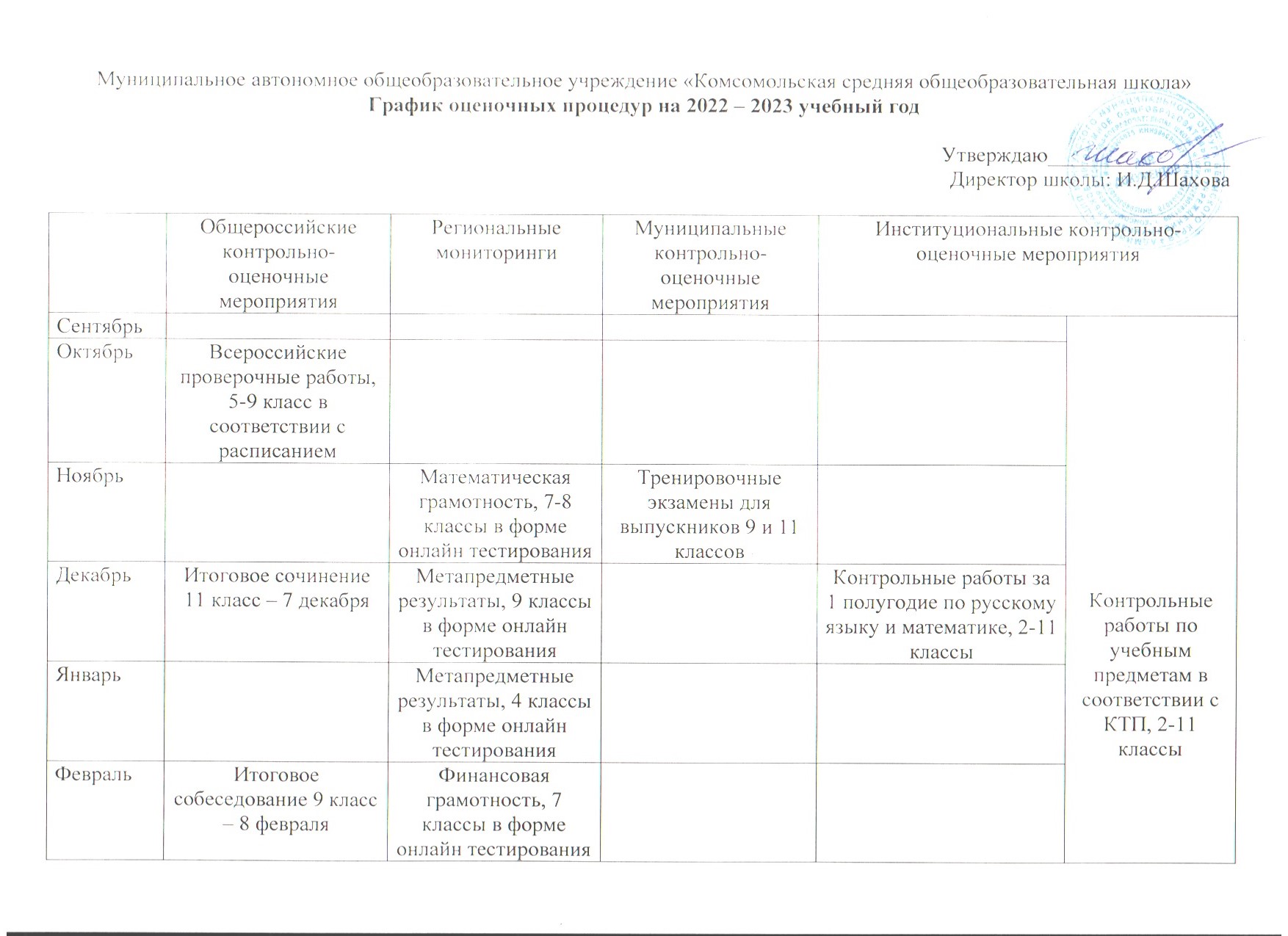 Март Всероссийские проверочные работы, 4-8 класс в соответствии с расписаниемЕстественно-научная и читательская грамотность, 7-8 классы в форме онлайн тестированияТренировочные экзамены для выпускников 9 и 11 классовАпрельВсероссийские проверочные работы, 4-8 класс в соответствии с расписаниемМай Всероссийские проверочные работы, 4-8 класс в соответствии с расписаниемПромежуточная аттестация, 2-8 классыМай ОГЭ/ГВЭ-9 класс – основной период в соответствии с расписаниемПромежуточная аттестация, 2-8 классыМай ЕГЭ-11 класс – основной период в соответствии с расписаниемПромежуточная аттестация, 2-8 классыИюнь ОГЭ/ГВЭ-9 класс – основной период в соответствии с расписаниемИюнь ЕГЭ-11 класс – основной период в соответствии с расписанием